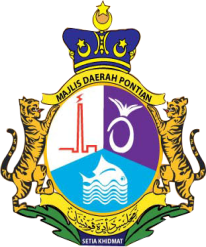 MAJLIS DAERAH PONTIANKENYATAAN  SEBUTHARGASebutharga ini adalah dipelawa daripada kontraktor-kontraktor BERTARAF BUMIPUTERA yang berdaftar di PUSAT KHIDMAT KONTRAKTOR  dan  LEMBAGA PEMBANGUNAN INDUSTRI PEMBINAAN MALAYSIA yang masih dibenarkan membuat sebutharga pada masa ini bagi membuat kerja-kerja sebagaimana berikut: 2.	Kontraktor diwajibkan menghadiri taklimat dan lawatan tapak bina pada 10 JULAI 2017 (ISNIN) jam 9.30 pagi. Taklimat akan hanya diadakan sekali sahaja (diwajibkan). Kontraktor dikehendaki berkumpul di Dewan Jubli Intan Pontian pada tarikh dan masa yang ditetapkan. 3.	Merujuk kepada Pekeliling Perbendaharaan 2/2013 hanya penama di dalam Sijil Perakuan PKK, SPKK CIDB/ KEMENTERIAN KEWANGAN sahaja yang dibenarkan menghadiri lawatan tapak / taklimat yang diadakan di jabatan ini. Wakil tidak dibenarkan.4.	Butir-butir dan dokumen sebutharga ini boleh didapati di Jabatan Kejuruteraan Bangunan pada waktu pejabat  dan hendaklah dibayar dalam bentuk Wang tunai atau Wang Pos . Wang ini tidak akan dikembalikan. Dokumen sebutharga boleh dibeli oleh penama atau wakil-wakil kontraktor dengan syarat membawa SIJIL ASAL dan surat wakil syarikat. Bagi maksud ini kontraktor-kontraktor hendaklah membawa salinan asal serta fotostat Sijil Perolehan Kerja Kerajaan (SPKK), Perakuan Pendaftaran Asal Lembaga Pembangunan Industri Pembinaan Malaysia (CIDB) dan Taraf Bumiputera dari PKK. Dokumen  mula  dijual  pada  10 JULAI 2017 ( ISNIN ) (selepas lawatan tapak). Tarikh akhir penjualan dokumen sebutharga pada  12 JULAI 2017 ( RABU ) .         5.	Dokumen Sebutharga yang telah diisilengkap hendaklah disampul surat berlakri yang bertulis tajuk sebutharga berkenaan di penjuru kiri sampul surat dan dimasukkan ke dalam peti sebutharga bertempat  di Jabatan Kejuruteraan Bangunan, Aras 2, Blok A, Pejabat  Majlis  Daerah  Pontian,  Johor  tidak    lewat   dari    jam   12.00   tengahari   pada  13 JULAI 2017 ( KHAMIS ).( HJ. KAMALLUDIN BIN HJ. JAMAL )Yang Di PertuaMajlis Daerah Pontian. Bertarikh :  05  Julai  2017MA/mas/enah/-  MAJLIS DAERAH PONTIANKENYATAAN  SEBUTHARGASebutharga ini adalah dipelawa daripada kontraktor-kontraktor BERTARAF BUMIPUTERA yang berdaftar di PUSAT KHIDMAT KONTRAKTOR  dan  LEMBAGA PEMBANGUNAN INDUSTRI PEMBINAAN MALAYSIA yang masih dibenarkan membuat sebutharga pada masa ini bagi membuat kerja-kerja sebagaimana berikut: 2.	Kontraktor diwajibkan menghadiri taklimat dan lawatan tapak bina pada 10 JULAI 2017 (ISNIN) jam 9.30 pagi. Taklimat akan hanya diadakan sekali sahaja (diwajibkan). Kontraktor dikehendaki berkumpul di Dewan Jubli Intan Pontian pada tarikh dan masa yang ditetapkan. 3.	Merujuk kepada Pekeliling Perbendaharaan 2/2013 hanya penama di dalam Sijil Perakuan PKK, SPKK CIDB/ KEMENTERIAN KEWANGAN sahaja yang dibenarkan menghadiri lawatan tapak / taklimat yang diadakan di jabatan ini. Wakil tidak dibenarkan.4.	Butir-butir dan dokumen sebutharga ini boleh didapati di Jabatan Kejuruteraan Bangunan pada waktu pejabat  dan hendaklah dibayar dalam bentuk Wang tunai atau Wang Pos . Wang ini tidak akan dikembalikan. Dokumen sebutharga boleh dibeli oleh penama atau wakil-wakil kontraktor dengan syarat membawa SIJIL ASAL dan surat wakil syarikat. Bagi maksud ini kontraktor-kontraktor hendaklah membawa salinan asal serta fotostat Sijil Perolehan Kerja Kerajaan (SPKK), Perakuan Pendaftaran Asal Lembaga Pembangunan Industri Pembinaan Malaysia (CIDB) dan Taraf Bumiputera dari PKK. Dokumen  mula  dijual  pada  10 JULAI 2017 ( ISNIN ) (selepas lawatan tapak). Tarikh akhir penjualan dokumen sebutharga pada  12 JULAI 2017 ( RABU ) .         5.	Dokumen Sebutharga yang telah diisilengkap hendaklah disampul surat berlakri yang bertulis tajuk sebutharga berkenaan di penjuru kiri sampul surat dan dimasukkan ke dalam peti sebutharga bertempat  di Jabatan Kejuruteraan Bangunan, Aras 2, Blok A, Pejabat  Majlis  Daerah  Pontian,  Johor  tidak    lewat   dari    jam   12.00   tengahari   pada  13 JULAI 2017 ( KHAMIS ).( HJ. KAMALLUDIN BIN HJ. JAMAL )Yang Di PertuaMajlis Daerah Pontian. Bertarikh :  05  Julai  2017MA/mas/enah/-  Bil Tajuk Projek/No. TawaranKelas / TarafKepala /SubkepalaHargaDokumen(RM)TarikhLawatan Tapak1.Kerja-Kerja Penyelenggaraan Jalan Serta Kerja Berkaitan Di Taman Perindustrian Pekan Nanas 2, Pekan Nanas, Pontian, Johor Dan Sekitarnya. ( MDP / T / 19 / 2017 )G2 BumiputeraCE01 dan CE2150.0010.07.20179.30 Pagi.2.Kerja-Kerja Penyelenggaraan Longkang Di Jalan Utama 18 Dan Jalan Di Lorong Belakang Jalan Utama 1, 2, 3 Serta Kerja Berkaitan Di Taman Utama, Pekan Nanas, Pontian, Johor Dan Sekitarnya. ( MDP / T / 20 / 2017 )G2 BumiputeraCE34 dan CE2150.0010.07.20179.30 Pagi.3.Kerja-Kerja Penyelenggaraan Jalan Serta Kerja Berkaitan Di Jalan Syawal, Jalan Umno Dan Jalan Mohd Salleh, Pontian, Johor Dan Sekitarnya.( MDP / T / 33 / 2017 )G2 BumiputeraCE01 dan CE2150.0010.07.20179.30 Pagi.4.Kerja-Kerja Penyelenggaraan Jalan Serta Kerja Berkaitan Di Kawasan Perindustrian Pontian Maju, Pontian, Johor Dan Sekitarnya.( MDP / T / 21 / 2017 )G1 BumiputeraCE01 dan CE2150.0010.07.20179.30 Pagi.5.Kerja-Kerja Penyelenggaraan Jalan Dan Lorong Belakang Serta Kerja Berkaitan Di Taman Sri Pantai Dan Taman Gembira, Pontian, Johor Dan Sekitarnya. ( MDP / T / 22 / 2017 )G1 BumiputeraCE01 dan CE2150.0010.07.20179.30 Pagi.6.Kerja-Kerja Penyelenggaraan Jalan Serta Kerja Berkaitan Di Taman Sri Bayu, Kukup, Pontian, Johor Dan Sekitarnya. ( MDP / T / 23 / 2017 )G1 BumiputeraCE01 dan CE2150.0010.07.20179.30 Pagi.7.Kerja-Kerja Penyelenggaraan Jalan Serta Kerja Berkaitan Di Taman Mahkota, Kukup, Pontian, Johor Dan Sekitarnya. ( MDP / T / 24 / 2017 )G1 BumiputeraCE01 dan CE2150.0010.07.20179.30 Pagi.8.Kerja-Kerja Penyelenggaraan Jalan Serta Kerja Berkaitan Di Taman Wira, Kukup, Pontian, Johor Dan Sekitarnya. ( MDP / T / 25 / 2017 )G1BumiputeraCE01 dan CE2150.0010.07.20179.30 Pagi.9.Kerja-Kerja Penyelenggaraan Jalan Serta Kerja Berkaitan Di Taman Puteri, Pekan Nanas, Pontian, Johor Dan Sekitarnya.( MDP / T / 26 / 2017 )G1 BumiputeraCE01 dan CE2150.0010.07.20179.30 Pagi.10.Kerja-Kerja Penyelenggaraan Longkang Serta Kerja Berkaitan Di Jalan B-18, Pekan Nanas, Pontian, Johor Dan Sekitarnya. ( MDP / T / 27 / 2017 )G1 BumiputeraCE34 dan CE2150.0010.07.20179.30 Pagi.11.Kerja-Kerja Penyelenggaraan Longkang Serta Kerja Berkaitan Di Jalan C-12, Pekan Nanas, Pontian, Johor Dan Sekitarnya. ( MDP / T / 28 / 2017 )G1 BumiputeraCE34 dan CE2150.0010.07.20179.30 Pagi.12.Kerja-Kerja Penyelenggaraan Longkang Serta Kerja Berkaitan Di Jalan Laksamana 6, Kukup, Pontian, Johor Dan Sekitarnya. ( MDP / T / 29 / 2017 )G1 BumiputeraCE34 dan CE2150.0010.07.20179.30 Pagi.13.Kerja-Kerja Penyelenggaraan Jalan Serta Kerja Berkaitan Di Taman Sri Pinang, Pontian, Johor Dan Sekitarnya. ( MDP / T / 30 / 2017 )G1 BumiputeraCE01 dan CE2150.0010.07.20179.30 Pagi.14.Kerja-Kerja Penyelenggaraan Jalan Serta Kerja Berkaitan Di Taman Sri Api-Api, Pontian, Johor Dan Sekitarnya. ( MDP / T / 31 / 2017 )G1 BumiputeraCE01 dan CE2150.0010.07.20179.30 Pagi.15.Kerja-Kerja Penyelenggaraan Longkang Di Lorong Tepi Dan Belakang Jalan Bandar 3, Taman Benut Jaya, Benut, Pontian, Johor Dan Sekitarnya. ( MDP / T / 32 / 2017 )G1 BumiputeraCE34 dan CE2150.0010.07.20179.30 Pagi.Bil Tajuk Projek/No. TawaranKelas / TarafKepala /SubkepalaHargaDokumen(RM)TarikhLawatan Tapak1.Kerja-Kerja Penyelenggaraan Penghawa Dingin / Pengudaraan Mekanikal Di Bangunan Pejabat Dan Bangunan Harta Milik Majlis Daerah Pontian Bagi Tempoh 12 Bulan. ( MDP / T / 34 / 2017 )G1 BumiputeraM0150.0010.07.20179.30 Pagi.2.Kerja-Kerja Membekal, Memasang Dan Menyelenggara Lampu Awam Di Kawasan Majlis Daerah Pontian Bagi Tempoh 12 Bulan. ( MDP / T / 35 / 2017 )G1/G2 BumiputeraE06/E1650.0010.07.20179.30 Pagi.3.Kerja-Kerja Penyelenggaraan Tahunan Sistem Lampu Isyarat Di Dalam Kawasan Majlis Daerah Pontian Bagi Tempoh 12 Bulan.( MDP / T / 36 / 2017 )G1/G2 BumiputeraE06/E1650.0010.07.20179.30 Pagi.